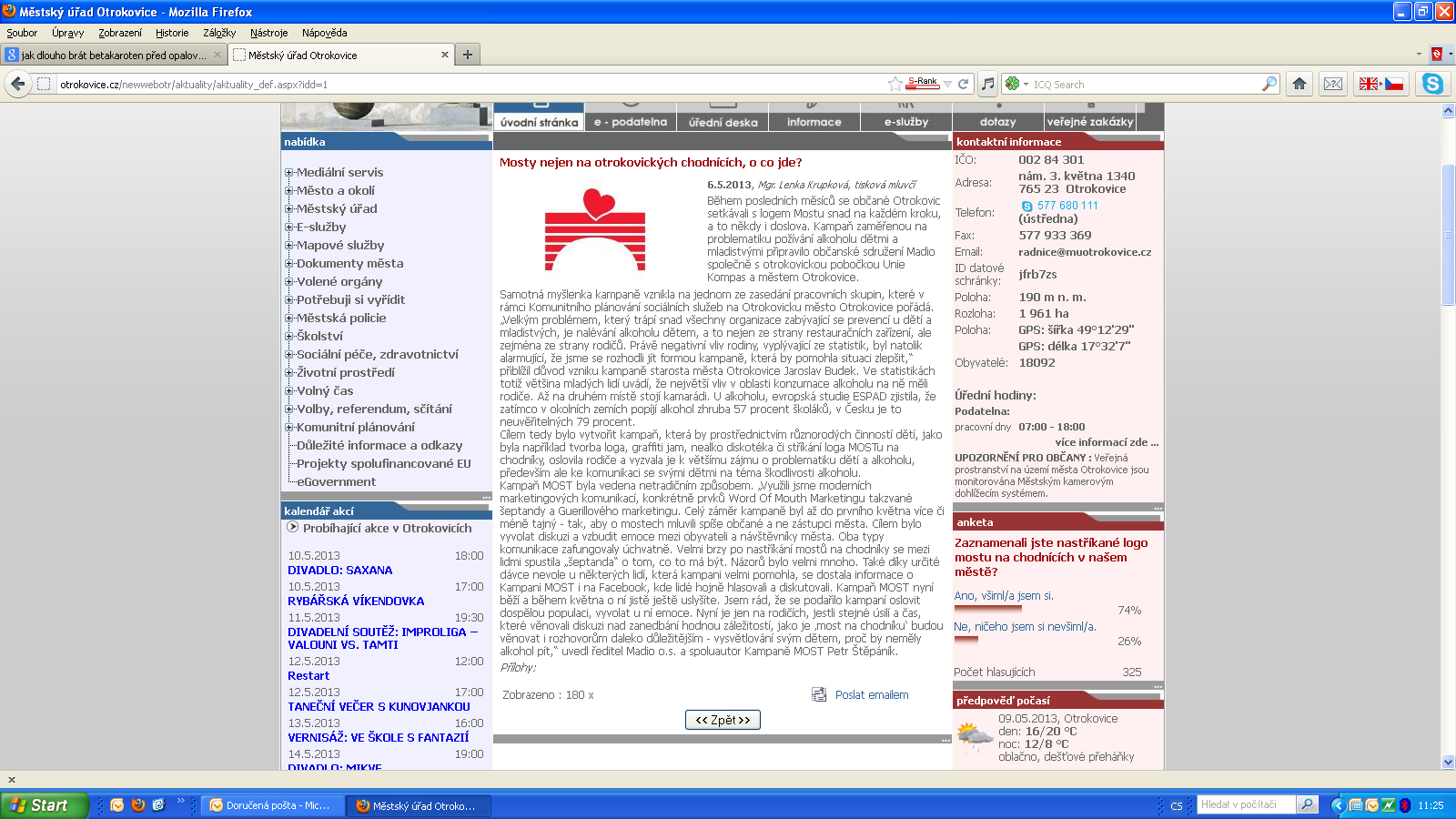 http://otrokovice.cz/newwebotr/aktuality/aktuality.aspx?id=2994 Otrokovické noviny – květen 2013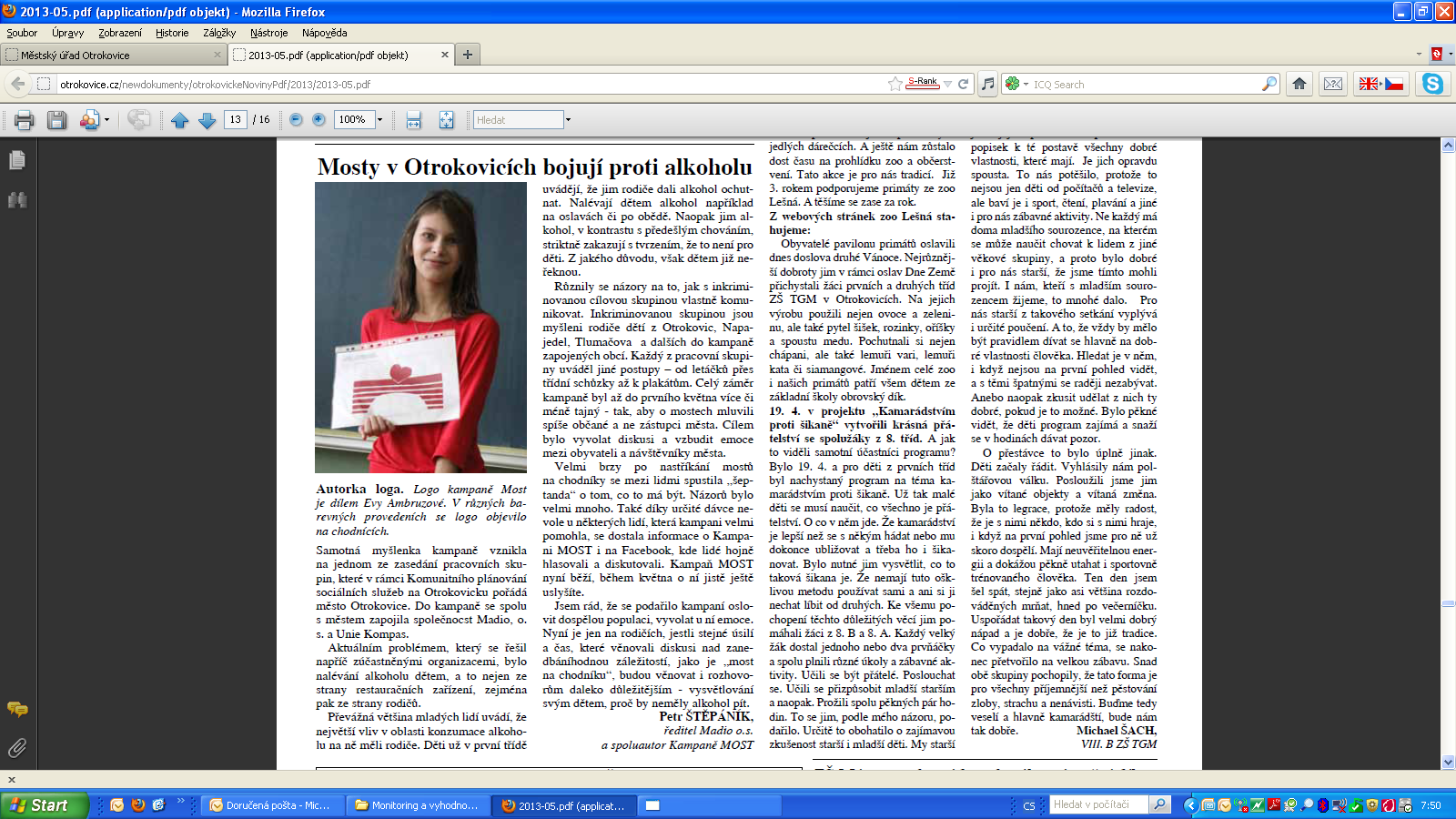 http://otrokovice.cz/newwebotr/aktuality/aktuality.aspx?id=3045 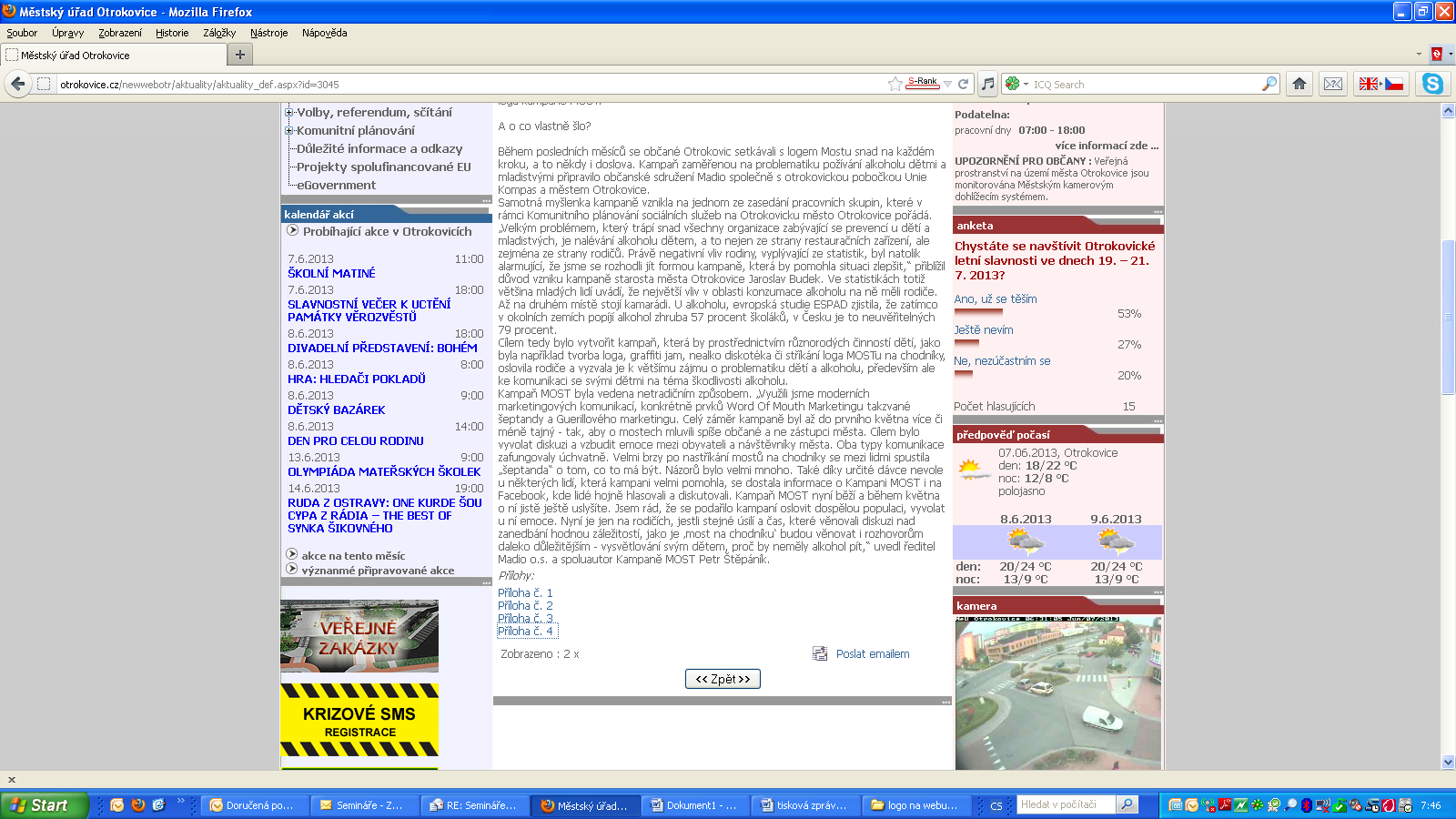 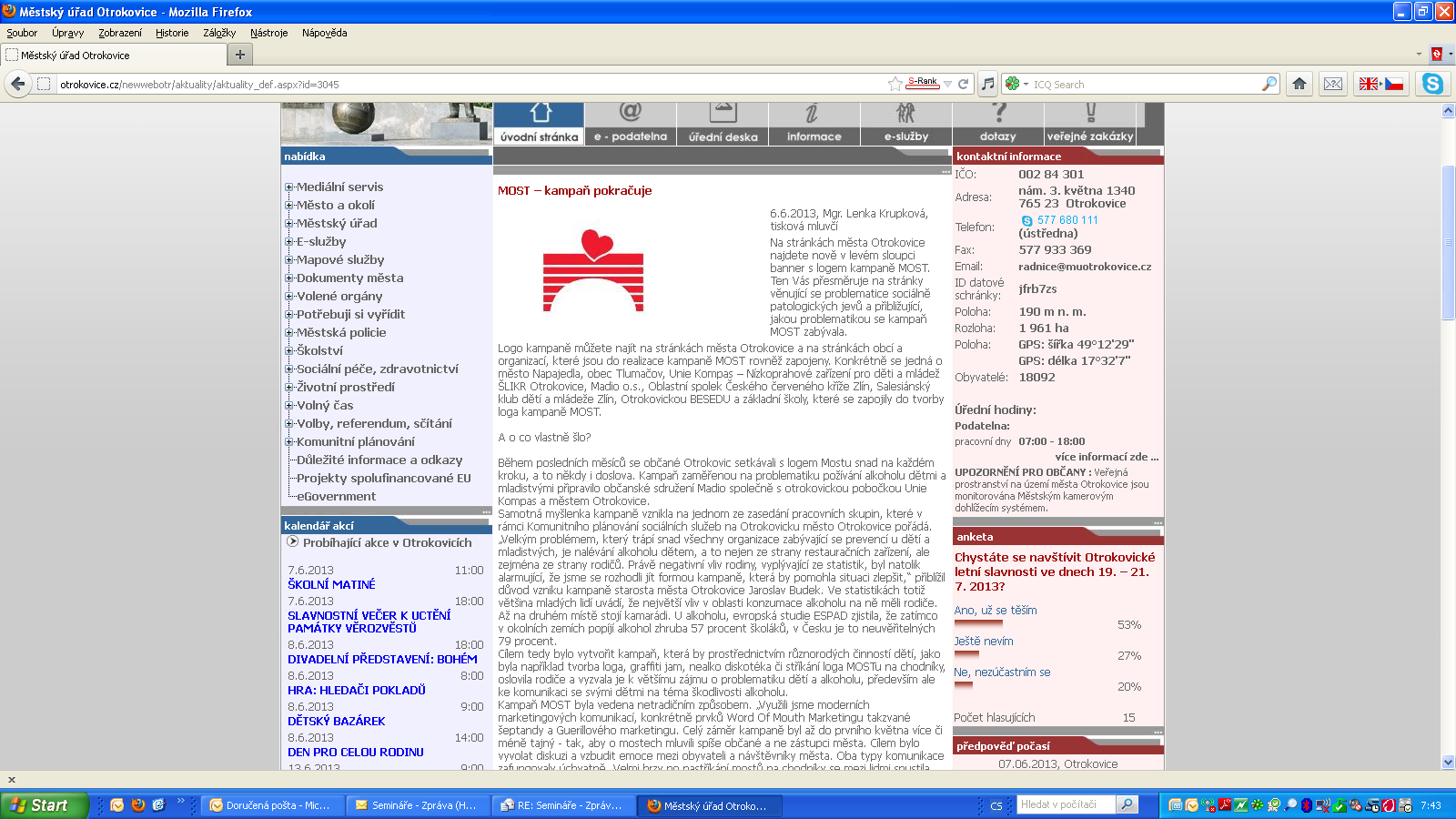 